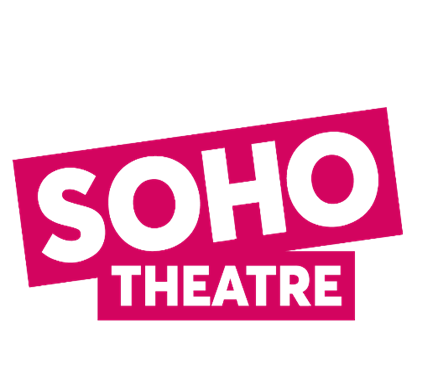 PERSONAL DETAILS FORMPOST APPLIED FORPERSONAL DETAILSAddress:INTERVIEW ARRANGEMENTS  If shortlisted, do you require any special arrangements to be made for your interview?    HEALTH DECLARATIONSAre there any health issues you would like to inform the recruitment team about? WORK PERMITDo you require a work permit to work in this country? 	Yes  		No If Yes, do you currently hold a valid work permit?	                Yes  	No DISCLOSURE & BARRING SERVICE (DBS)Do you have any convictions, cautions, reprimands or final warnings that are not "protected" as defined by the Rehabilitation of Offenders Act 1974 (Exceptions) Order 1975 (as amended in 2013)? Yes  No If yes, please give details:(The amendments to the Exceptions Order 1975 (2013) provide that certain spent convictions and cautions are 'protected' and are not subject to disclosure to employers and cannot be taken into account. Due to the nature of our work, candidates in certain positions may be required to undergo an enhanced DBS check, including a Criminal Records Check. Please consider this when applying. A criminal record will not necessarily be a bar to obtaining a position. If you require further information then please visit https://www.gov.uk/disclosure-barring-service-check/overview. Soho Theatre will observe and fully comply with the DBS Code of Practice:www.gov.uk/government/uploads/system/uploads/attachment_data/file/143662/cop.pdf A copy of which is available upon request. If you would like a copy of this, please confirm:		Yes  		No DECLARATIONThe facts set out in this application are, to the best of my knowledge, true and complete.  I understand that any false statement may disqualify me from employment.  I am entitled to work in the UK and can produce on demand relevant documentation to prove so.  I consent to members of Soho Theatre using the personal data in this form for the purposes set out in accordance with the Data Protection Act 1998 and the Human Rights Act 1998.Signature _________________________________       Date __________________________________APPLICATION FORMPOST APPLIED FOR: Statement of ApplicationPlease begin your application with a statement to tell us why you have applied for this post, how your skills and experience make you a suitable candidate and any other information to support your application.  We will shortlist for the position based on how you respond to the job description and the person specification. (Maximum 500 words)PRESENT OR MOST RECENT EMPLOYMENTEmployer’s name and Address:Post Held:						Salary:Date:							Period of notice required:Position and responsibilities:  PREVIOUS EMPLOYMENT DETAILSPlease give details of previous paid employment together with dates, name of employer, position, salary and your responsibilities, in chronological order with the most recent first.  Use an additional sheet if necessary.OTHER WORK EXPERIENCE (Voluntary/Internship/entrepreneurial/ self-started)any other skills, training or qualifications Software, courses, relevant academic qualifications or training you have undertaken.REFERENCESPlease give details of two people who may be approached for references.  One should be your current or most recent employer. Reference 1:  Name:  					Position:  In what context do you know this person?Address:  Telephone number:  Email:  May we contact this person without your prior agreement?  Yes / NoReference 2:  Name:						Position:In what context do you know this person?Address:Daytime Telephone number:  Email:  May we contact this person without your prior agreement?  Yes / NoSurnameFirst nameTelephoneEmail